ПЕРЕВОДПриложениек Постановлению Счетной палаты№7 от 22 февраля 2022 года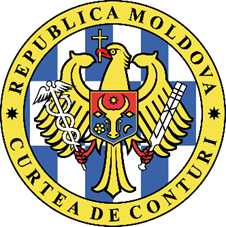 СЧЕТНАЯ ПАЛАТА РЕСПУБЛИКИ МОЛДОВА ОТЧЕТ аудита соответствия управления финансовыми средствами, выделенными для досрочных парламентских выборов от 11 июля 2021 года Список акронимов Отчет аудита предназначен для:Парламента и Правительства Республики Молдова - для информирования, принятия решений и использования информации при принятии решений/инициатив, связанных с политикой государства в избирательной сфере;Центральной избирательной комиссии, в качестве центрального специализированного органа, для реализации избирательной политики в целях надлежащего проведения выборов - для информирования, а также для возможного использования информации при продвижении государственной политики в избирательной сфере;Министерства иностранных дел и европейской интеграции – для информирования, а также для возможного использования информации при координации процесса организации и функционирования избирательных бюро избирательных участков за рубежом;Гражданского общества, других заинтересованных сторон.СинтезВ соответствии с Программой аудиторской деятельности на 2021 год, утвержденной Постановлением Счетной палаты №62 от 10 декабря 2020 года (с последующими изменениями), и с положениями Кодекса о выборах, обобщив констатации и выводы, сформулированные в процессе аудита, который охватил ряд последовательных аудиторских мероприятий, в зависимости от этапов проведения досрочных парламентских выборов от 11 июля 2021 года, аудит представляет их синтез, через призму выявленных несоответствий, а также причин возникновения и их воздействия. Так, планирование ассигнований, финансирование ЦИК и МИДЕИ для организации и проведения досрочных парламентских выборов и, соответственно, исполнения ассигнований осуществлялось с отклонениями от положений нормативной базы, что выражается в следующем:ЦИК (для избирательных участков в стране) финансировалась из резервного фонда Правительства, ассигнования составили 92 468,0 тыс. леев, хотя, согласно положениям Кодекса о выборах, расходы, связанные с подготовкой и проведением выборов, осуществляются из ГБ. Одновременно, вопреки положениям Кодекса о выборах, уточненные ассигнования из ГБ для МИДЕИ в размере 6 836,0 тыс. леев не явились составной частью бюджета ЦИК, поскольку были профинансированы МФ напрямую в МИДЕИ. ЦИК вернула в Резервный фонд Правительства неосвоенные ассигнования в сумме 7 787,9 тыс. леев, сформированные по категориям расходов на оплату труда, от приобретения бюллетеней и т.д. (п. 4.1.1);выплата вознаграждений избирательным служащим некоторыми ОИС осуществлялась с отклонениями от нормативной базы, а заработной платы сотрудников ЦНОИС и ЦИК – в отсутствие исчерпывающего регулирования порядка ее выплаты и полномочий (п.4.2.1);некоторые ОИС не распределяли УИБ, в пределах, утвержденных ЦИК, ассигнования на закупку топлива, а при исполнении расходов не заполняли должным образом и не прилагали все подтверждающие документы, в соответствии с нормативной базой (п.4.2.2);ОИС закупили канцелярские товары и другие материальные ценности, но не распределили их УИБ в пределах, утвержденных ЦИК. Одновременно, ЦИК запланировала приобрести бюллетени на общую сумму 4 037,1 тыс. леев по цене 1 лей, из которых 3 287,1 тыс. леев для избирательных участков в стране и 750,0 тыс. леев – за рубежом. Хотя ЦИК приобрела бюллетени на общую сумму 656,0 тыс. леев, или на уровне 16,2% от запланированной суммы, цена за единицу составила 0,18 лея (п.4.2.3);ЦИК ошибочно отразила в отчетности перед МФ сумму средств защиты от COVID-19, полученных бесплатно от МЗ, которая составила на 216,2 тыс. леев меньше, на основании неверных финансовых отчетов, составленных некоторыми ОИС. Кроме того, аудит установил отсутствие подтверждающих документов и ошибочное заполнение бухгалтерских документов (п.4.2.4);отсутствие операционных процессов и внутренних положений по описанию процедур закупок, применяемых ЦИК и ЦНОИС, а План закупок составлялся без точного определения потребностей. Также, договоры, заключенные ОИС, не были отражены в отчетности перед АГЗ, для обеспечения надзора за проведением закупок, чем была занижена и их прозрачность (п.4.2.5);ЦИК составляет финансовые отчеты в соответствии с Приказом МФ №216 от 28.12.2015 и представляет их МФ, но не составляет отчета для представления Парламенту, куда направляется только Отчет аудита соответствия управления финансовыми средствами, выделенными на организацию и проведение выборов, и Постановление Счетной палаты о его утверждении. В то же время, ЦИК не запрашивает у МИДЕИ информацию о понесенных расходах на выборы, согласно утвержденной смете расходов (п.4.2.6);порядок создания ЦИК избирательных округов и роспуска избирательных бюро не в полной мере обеспечил соблюдение положений Кодекса о выборах, что выражается в следующем:ОИС, созданные для организации и проведения досрочных парламентских выборов, были распущены Постановлением ЦИК №5183 от 28.07.2021 и, соответственно, УИБ на основании того же постановления прекратили свою деятельность, считаясь распущенными. Хотя избирательные советы и комиссии прекращают свою деятельность и распускаются по решению того избирательного органа, который их учредил. К тому же, ЦИК создала 38 ОИС своим Постановлением №4836 от 13.05.2021, включая муниципальный избирательный округ Бендер №3, однако ассигнования для ОИС мун. Бендер не были запланированы (п.4.3);ЦИК частично внедрила рекомендации предыдущей аудиторской миссии, а некоторые ранее выявленные проблемы сохраняются, поскольку были установлены и последними аудиторскими миссиями:Постановлением Счетной палаты №76 от 17.12.2019 ЦИК были направлены 7 рекомендаций, 4 из которых были реализованы и 3 частично реализованы, или были исполнены на уровне 78,6% (п.4.4).Констатации аудита и подробно изложенные выводы по аудируемым аспектам в рамках аудиторской миссии, представлены в соответствующих разделах настоящего Отчета аудита. Для устранения выявленных недостатков и укрепления нормативной базы в этой области, были выдвинуты соответствующие рекомендации, которые были доведены до сведения и согласованы с руководством ЦИК и ЦНОИС.Общее представлениеОбласть аудита Выборы в Парламент проводятся в общенациональном избирательном округе, в котором избирается 101 депутат сроком на 4 года. В случае роспуска Парламента досрочные выборы проходят не менее чем через 60 дней, но не позднее 3 месяцев после роспуска Парламента. Таким образом, Указом Президента РМ о роспуске Парламента №77-IX от 28.04.2021, Парламент был распущен 28 апреля 2021 года, а дата досрочных парламентских выборов была назначена на 11 июля 2021 года. Избирательный период начался 5 мая 2021 года и завершился 28 июля 2021 года.ЦИК формирует избирательные округа, которые, как правило, соответствуют административно-территориальным единицам РМ второго уровня, и окружные избирательные советы, которые разделяются на избирательные участки, а на избирательных участках формируются избирательные бюро. Так, ЦИК сформировала 38 избирательных округов второго уровня для проведения досрочных Парламентских выборов от 11 июля 2021 года, а ОИС сформировали 2 150 избирательных бюро избирательных участков, из которых 150 за рубежом (в 36 странах) и 41 избирательный участок для избирателей, проживающих на левом берегу реки Днестр.ЦИК утверждает смету расходов на организацию и проведение выборов для ЦИК, 36 ОИС и 2 200 УИБ, из которых 150 за рубежом. Проект бюджета ЦИК представляется Правительству, в сопровождении консультативного заключения Министерства финансов, в сроки, предусмотренные бюджетным календарем, для включения в проект государственного бюджета, который представляется Парламенту на утверждение. В этом контексте, миссия внешнего публичного аудита проводилась в рамках ЦИК, органа, уполномоченного координировать деятельность всех избирательных органов для подготовки и проведения выборов в соответствии с условиями Кодекса о выборах, аудиту было подвергнуто управление со стороны ЦИК и МИДЕИ финансовыми средствами, выделенными на досрочные парламентские выборы от 11 июля 2021 года.Институциональная база Деятельность ЦИК регулируется Конституцией Республики Молдова, Кодексом о выборах, Положением о деятельности ЦИК, а также другими нормативными актами. Положения ст.78-102 Кодекса о выборах применимы только в случае парламентских выборов. Бюджет ЦИК разрабатывается, утверждается и администрируется в соответствии с принципами, правилами и процедурами, предусмотренными Законом о публичных финансах и бюджетно-налоговой ответственности №181 от 25.07.2014. Институциональная база, относящаяся к области проведения выборов, представлена в Приложении №1 к настоящему Отчету аудита.Информация о расходах, связанных с подготовкой и проведением досрочных парламентских выборов от 11 июля 2021 года ЦИК разработала и утвердила предварительную смету расходов на организацию и проведение досрочных парламентских выборов от 11 июля 2021 года на общую сумму 125 046,7 тыс. леев, в том числе: на осуществление деятельности ЦИК - 21 520,5 тыс. леев, на осуществление деятельности ЦНОИС при ЦИК – в сумме 2 121,3 тыс. леев,  окружных избирательных советов II уровня - 9 532,8 тыс. леев, участковых избирательных бюро, открытых в стране - 68 511,0 тыс. леев, участковых избирательных бюро, открытых за пределами страны - 11 280,0 тыс. леев, и расходы на средства/товары против коронавируса для 36 ОИС в стране на сумму 12 081,2 тыс. леев.Согласно смете расходов, запланированные ассигнования для расходов МИДЕИ были утверждены ЦИК на основании сметы расходов МИДЕИ на проведение президентских выборов 2020 года на избирательных участках, открытых за рубежом. МФ выделило ЦИК, из резервного фонда Правительства, финансовые средства на общую сумму 92 468,0 тыс. леев для организации и проведения досрочных парламентских выборов, назначенных на 11 июля 2021 года, из которых были исполнены 84 542,1 тыс. леев, или на уровне 91,4%. Таким образом, на основании ПП №57 от 21.05.2021 были выделены финансовые средства на сумму 70 000,0 тыс. леев, а согласно ПП №105 от 14.07.2021 дополнительно были выделены средства в сумме 22 468,0 тыс. леев, по запросу ЦИК. Для ОИК и УИБ были предусмотрены ассигнования в размере 73 594,5 тыс. леев, из которых были исполнены 72 849,0 тыс. леев, или на уровне 99,0%. Наиболее значительные расходы из общих исполненных расходов были зарегистрированы в ОИК №1 мун. Кишинэу - 10 560,2 тыс. леев, или 14,5%, ОИК №38 для избирательных участков, открытых за границей - 4 320,2 тыс. леев, или 5,9%, ОИК №25 Орхей - 2 710,6 тыс. леев, или 3,7% и т.д. Синтез расходов и нефинансовых активов на организацию и проведение досрочных парламентских выборов от 11 июля 2021 года представлен ​​в Таблице №1. Таблица №1Синтез расходов и нефинансовых активов на организацию и проведение досрочных парламентских выборов от 11 июля 2021 года Источник: Финансовые отчеты ЦИК и МИДЕИ за III квартал 2021 года. *Справка: Из суммы в размере 11 280,0 тыс. леев было утверждено 3 694,5 тыс. леев на вознаграждения избирательным служащим в рамках избирательных бюро, которое исполняются ОИС №38 „для избирательных участков, созданных за рубежом”, и 7 585,5 тыс. леев на расходы, которые должны были быть понесены МИДЕИ для организации и проведения выборов.  На основании ПП №324 от 10.11.2021, ЦИК вернула в Резервный фонд Правительства неосвоенные ассигнования в размере 7 787,9 тыс. леев, из которых 5 199,0 тыс. леев, или 66,8%, сформировались по категориям расходов на оплату труда, а 138,0 тыс. леев остались в остатке счетов, открытых для ОИК. Согласно письму, МИДЕИ предложило, чтобы финансовые средства, необходимые для проведения парламентских выборов за границей, были покрыты за счет уточненных ассигнований для учреждения, поскольку в 2020 году Посольство РМ в Государстве Катар и Посольство РМ в Объединенных Арабских Эмиратах получили пожертвования от государств-резидентов в общем размере 4 205,8 тыс. леев, а также в контексте корректировки плана деятельности МИДЕИ для выявления экономий. Так, МФ уточнило для МИДЕИ ассигнования в размере 6 836,0 тыс. леев, и профинансировало расходы в сумме 5 195,1 тыс. леев непосредственно МИДЕИ на подготовку и проведение выборов.На парламентских выборах для избирательных участков за рубежом ЦИК формирует отдельный избирательный совет (ОИС №38), расположенный в Кишинэу, который обеспечивает организацию избирательных процессов на избирательных участках, созданных за границей. С этой целью, из резервного фонда Правительства были уточнены ассигнования в размере 4 459,6 тыс. леев, из которых были исполнены 4 320,2 тыс. леев, или 96,9%, на некоторые расходы УИБ за рубежом. Таким образом, из общей суммы исполненных расходов, 4 305,9 тыс. леев, или 99,7% составляет оплата труда служащих в избирательной сфере УИБ, созданных за рубежом, и аппарата, а 14,3 тыс. леев, или 0,3%, составляют расходы на товары и услуги для аппарата.Расходы на средства/товары анти-COVID в размере 12 081,2 тыс. леев, утвержденные ЦИК в смете расходов, не были профинансированы и, соответственно, исполнены, поскольку ЦИК запросил от МЗ предоставить ему средства для обеспечения защитных мер в рамках УИБ в процессе организации и проведения досрочных парламентских выборов, назначенных на 11 июля 2021 года, которые были переданы бесплатно.В соответствии с Кодексом о выборах, ЦИК представила Конституционному суду отчет о результатах выборов, списки избранных депутатов и резервных кандидатов. Соответственно, Конституционный Суд подтвердил результаты избрания Парламента XI созыва от 11 июля 2021 года и утвердил мандаты депутатов, избранных в Парламент РМ.Обязанности сторон, участвующих в процессе проведения выборов и управления финансовыми средствами, выделяемыми ЦИК и МИДЕИ ЦИК разрабатывает и утверждает сметы расходов, разделенные на статьи, и распределяет финансовые средства за счет государственного бюджета, предусмотренные для проведения выборов, осуществляет расходы на выборы, а после окончания выборов ЦИК представляет Парламенту, в максимально короткие сроки, отчет об управлении финансовыми средствами, выделенными на выборы, вместе с заключением Счетной палаты. Председатель ЦИК организует и внедряет систему внутреннего управленческого контроля и несет управленческую ответственность за администрирование бюджета учреждения и публичного имущества, находящегося в его ведении.В избирательный период ЦИК осуществляет следующие функции: (i) координирует деятельность всех избирательных органов по подготовке и проведению выборов, (ii) создает избирательные округа и окружные избирательные советы и осуществляет надзор за деятельностью этих советов, (iii) распределяет финансовые средства, предусмотренные для проведения выборов; контролирует обеспечение избирательных советов и бюро помещениями, транспортом, связью, рассматривает другие вопросы материально-технического обеспечения выборов, (iv) устанавливает образцы избирательных бюллетеней, основного и дополнительного списков избирателей, списка избирателей, голосующих по месту нахождения, протоколов заседаний избирательных советов и бюро, декларации о доходах и собственности кандидата и других документов, связанных с проведением выборов, а также образцы урн для голосования и печатей избирательных советов и бюро, (v) подводит итоги выборов по стране в целом и при необходимости представляет Конституционному суду отчет о результатах их проведения. Главный бухгалтер вместе с председателем избирательного органа несет ответственность за управление финансовыми средствами, выделенными окружному избирательному совету, согласно фактическим сметам расходов, которые составляются после создания избирательных советов, избирательных бюро, освобождения от выполнения служебных обязанностей или созыва членов, а также за назначение их аппарата. Избирательные советы представляют Комиссии отчет об исполнении сметы расходов со всеми приложениями не позднее, чем через 45 дней после дня выборов.В избирательный период МИДЕИ осуществляет следующие функции: (i) оказание необходимой помощи в пределах своей компетенции и в рамках соответствующей законодательной базы при организации и проведении выборов на избирательных участках, образованных за рубежом; (ii) обеспечение необходимым количеством персонала и предоставление материально-технической помощи в процессе образования и работы участковых избирательных бюро, образованных за пределами страны; (iii)  координирование процесса организации и функционирования участковых избирательных бюро, образованных за пределами страны и др.ЦНОИС является созданным ЦИК публичным учреждением, осуществляющим, по просьбе политических партий или других общественно-политических организаций, специальное обучение служащих избирательной сферы. Центр образован с целью обучения и повышения квалификации служащих избирательной сферы, в том числе лиц из Регистра служащих избирательной сферы, непрерывного профессионального совершенствования их и субъектов, вовлеченных в избирательный процесс в Республике Молдова, а также других заинтересованных лиц,Сфера и подход аудита Законный мандат и цель аудитаМиссия внешнего публичного аудита была проведена в соответствии с положениями ст.3 (1), ст.5 (1) a), ст.31 (1) b) Закона об организации и функционировании Счетной палаты Республики Молдова и в соответствии с Программой аудиторской деятельности на 2021 год, с целью оценки соответствия управления финансовыми средствами, выделенными на организацию и проведение досрочных парламентских выборов от 11 июля 2021 года. В контексте реализации цели аудиторской миссии и с учетом выявленных рисков, были установлены следующие конкретные задачи:Были ли бюджетные ресурсы запланированы по смете расходов, утвержденной ЦИК и выделенных для проведения досрочных парламентских выборов от 11 июля 2021 года, в соответствии с нормативной базой?Были ли бюджетные средства, выделенные на досрочные парламентские выборы от 11 июля 2021 года, исполнены и отражены ЦИК, ОИС, ЦНОИС и МИДЕИ в соответствии с нормативной базой?Осуществлялось ли создание избирательных округов и роспуск избирательных бюро в соответствии с положениями Кодекса о выборах?Повлияло ли выполнение рекомендаций предыдущей аудиторской миссии на улучшение и устранение ранее выявленных недостатков?Подход аудита Миссия внешнего публичного аудита была проведена в соответствии с Международными стандартами Высших органов аудита (ISSAI 100, ISSAI 400 и ISSAI 4000). Подход внешнего публичного аудита был ориентирован на целенаправленную оценку процессов планирования, исполнения и отчетности бюджетных средств, выделенных на досрочные парламентские выборы, назначенные на 11 июля 2021 года.  Методология внешнего публичного аудита состояла из действий по сбору доказательств на месте и дистанционно, в результате проверки транзакций и документов, применяемых в этой области для указанной цели, посредством наблюдений, исследований, интервью и подтверждений. Миссия внешнего публичного аудита проводилась в рамках ЦИК, органа, уполномоченного координировать деятельность всех избирательных органов по подготовке и проведению выборов в соответствии с условиями Кодекса о выборах, аудиту было подвергнуто соответствие управления ЦИК и МИДЕИ финансовыми средствами, выделенными на досрочные парламентские выборы от 11 июля 2021 года. В качестве источников критериев послужили нормативные акты, связанные с тематикой аудиторской миссии. Полученные аудиторские доказательства являются достаточными и уместными для подтверждения констатаций и выводов, сформулированных в настоящем Отчете аудита. Сфера и подход аудита, применяемые критерии и процедуры аудита представлены в Приложении №2 к настоящему Отчету аудита.Обязанности аудитораОтветственность аудитора заключалась в проведении аудиторской миссии в соответствии со стандартами в области аудита и соответствующей институциональной нормативно-методологической базой для оценки соответствия установленных конкретных задач определенным критериям, с получением в этом смысле достаточных и адекватных аудиторских доказательств, подтверждающих аудиторские констатации и выводы о соответствии управления финансовыми средствами, выделенными на организацию и проведение досрочных парламентских выборов, назначенных на 11 июля 2021 года, а также с составлением Отчета аудита соответствия. Аудитор не несет ответственности за предотвращение фактов мошенничества и ошибок. Публичный аудитор был независимым от субъекта и выполнял обязанности по этике в соответствии с требованиями Кодекса этики Счетной палаты.  КонстатацииБыли ли бюджетные ресурсы запланированы по смете расходов, утвержденной ЦИК и выделенных для проведения досрочных парламентских выборов от 11 июля 2021 года, в соответствии с нормативной базой?ЦИК обеспечила разработку и утверждение Сметы расходов на организацию и проведение досрочных парламентских выборов от 11 июля 2021 года, однако запрашиваемые потребности были завышены, а предварительная смета расходов не была пересмотрена, по рекомендации Правительства. Одновременно, аудитом установлено, что ЦИК (для избирательных участков в стране) была профинансирована из резервного фонда Правительства, хотя, согласно нормативной базе, расходы, связанные с подготовкой и проведением выборов, осуществляются из ГБ, и то, что уточненные ассигнования из ГБ для МИДЕИ не явились составной частью бюджета ЦИК.Ассигнования и финансирование ЦИК и МИДЕИ для организации и проведения досрочных парламентских выборов были запланированы с отклонениями от положений Кодекса о выборах.Аудит показал, что для проведения выборов из Резервного фонда Правительства были выделены финансовые средства в размере 92 468,0 тыс. леев, которые были исполнены на уровне 91,4%, но не в пределах прогнозируемых ЦИК ассигнований в сумме 125 046,7 тыс. леев на организацию и проведение досрочных парламентских выборов 11 июля 2021 года. Правительство рекомендовало ЦИК пересмотреть предварительную смету расходов в сторону ее уменьшения, однако ЦИК не внесла никаких изменений в Постановление, которым она была утверждена. Отмечается, что из общей предварительной суммы сметы расходов, 12 081,2 тыс. леев на средства против COVID не были исполнены за счет ассигнований из Резервного фонда Правительства, поскольку средства были переданы от МЗТСЗ бесплатно. МФ письмом уведомило Правительство о том, что ЦИК утвердила смету расходов в сумме около 125,0 млн. леев, что представляет собой существенное увеличение примерно на 36,1% по сравнению с понесенными расходами на очередные парламентские выборы от 24 февраля 2019 года, и примерно на 19,0% по сравнению с оценками МФ, или на 105,0 млн. леев. Таким образом, в целях выявления финансовых ресурсов, МФ предложило ЦИК пересмотреть расходы исходя из эпидемиологической, экономической ситуации и эволюции бюджетных показателей, которые ухудшились под воздействием пандемии Covid-19, посчитав целесообразным разумное распределение бюджетных ресурсов с ограничением расходов на досрочные парламентские выборы 11 июля 2021 года в пределах 105,0 млн. леев.Кроме того, аудиторский анализ выявил и ассигнования, не использованные ЦИК, которые установлены по: (i) закупке бюллетеней: запланировано – 4 037,1 тыс. леев, исполнено – 656,0 тыс. леев, или 16,2% от запланированной суммы; (ii) служебные коммандировки внутри страны: уточнено – 301,0 тыс. леев, исполнено – 36,8 тыс. леев, или 12,2% от запланированной суммы; (iii) услуги найма: уточнено – 116,0 тыс. леев, исполнено – 48,4 тыс. леев, или 41,7% от запланированной суммы и т. д.Согласно положениям Кодекса о выборах, расходы, связанные с подготовкой и проведением выборов, осуществляются из ГБ. В то же время, согласно ст.31 и ст.32 Кодекса о выборах, только для избирательных участков, созданных за рубежом, и для участковых избирательных бюро для избирателей населенных пунктов левобережья Днестра (Приднестровья), в случае, если они не предусмотрены в бюджете выборов, финансовые средства выделяются из Резервного фонда Правительства. Аудит показал, что ЦИК (для избирательных участков в стране) финансировалась из Резервного фонда Правительства, при этом ассигнования составили 92 468,0 тыс. леев. Одновременно, хотя согласно ст.38 (2) Кодекса о выборах расходы на подготовку и проведение выборов должны быть составной частью бюджета ЦИК, указанные ассигнования из ГБ для МИДЕИ в сумме 6 836,0 тыс. леев не явились составной частью бюджета ЦИК, поскольку МФ были профинансированы расходы в 5 195,1 тыс. леев непосредственно МИДЕИ, на подготовку и проведение выборов. Были ли бюджетные средства, выделенные на досрочные парламентские выборы от 11 июля 2021 года, исполнены и отражены ЦИК, ОИС, ЦНОИС и МИДЕИ в соответствии с нормативной базой?ЦИК, ОИС и ЦНОИС не обеспечили, в некоторых случаях, исполнение и отчетность в соответствии с нормативной базой финансовых средств, выделенных на организацию и проведение досрочных парламентских выборов от 11 июля 2021 года. Аудит показал, что некоторые ОИС не распределяют ассигнования в УИБ в пределах, утвержденных ЦИК, а при исполнении расходов не заполняют должным образом и не прилагают полностью подтверждающие документы, как того требует нормативная база. В то же время, в отсутствие соответствующих положений, по договорам, заключенным ОИС, не были представлены отчеты в АГЗ, для осуществления надзора за проведением закупок, а их прозрачность была занижена. Так же, вопреки положениям нормативной базы, избирательным работникам в рамках УИБ за рубежом вознаграждения выплачиваются в иностранной валюте, а этот аспект не отражается в бухгалтерском учете.Из-за нехватки финансовых ресурсов, в 2021 году ЦИК внесла изменения в Штатное расписание сотрудников ЦНОИС, таким образом, хотя согласно должностным инструкциям 2 сотрудника отвечали за организацию процесса обучения служащих избирательной сферы, Центр дополнительно заключил с ними договоры об оказании услуг, которые дублировали их обязанности в основной должности. В Центральном аппарате ЦИК образовалась экономия средств на общую сумму 4 909,0 тыс. леев, за счет утвержденных ассигнований на вознаграждения/надбавки сотрудников ЦИК, а за выполнение работ были выплачены некоторые надбавки и отпускные пособия в отсутствие исчерпывающих положений в нормативной базе. В то же время, ЦИК не составила отчет об исполнении финансовых средств, выделенных на организацию и проведение выборов, и не представила его Парламенту.Выплата, некоторыми ОИС, с отклонениями от нормативной базы, вознаграждений служащим избирательной сферы, и отсутствие исчерпывающих положений по оплате труда сотрудников ЦНОИС и ЦИК ЦИК помогает аппарат, в рамках которого утверждена предельная штатная численность персонала в 48 единиц, из которых 3 единицы являются лицами, исполняющих ответственные
государственные должности. Кроме того, на избирательный период ЦИК утвердила потребность в служащих избирательной сферы в 29 415 единиц, из них - 20 637 членов (2 280 освобожденных/созванных лиц и 18 357 неосвобожденных), а 8 778 – сотрудников аппарата ОИС/УИБ (бухгалтеры, операторы, водители и персонал, ответственный за распределение средств защиты). На оплату труда персонала, нанятого на избирательный период для досрочных парламентских выборов от 11 июля 2021 года, в рамках Аппарата ЦИК, ЦНОИС и ОИС/УИБ были утверждены ассигнования из Резервного фонда Правительства на общую сумму 77 438,8 тыс. леев, из которых были исполнены расходы на сумму 72 239,9 тыс. леев, или 93,3%. Синтез исполненных расходов на оплату труда персонала в избирательный период представлен в Таблице №2.Таблица №2Синтез исполненных расходов на оплату труда персонала в избирательный период (тыс. леев)Источник: Информация из финансовых отчетов и первичных документов ЦИК/ЦНОИС.Анализ аудита показал, что в Центральном аппарате ЦИК образовалась экономия средств на общую сумму 4 909,0 тыс. леев, за счет утвержденных ассигнований на вознаграждения работникам ЦИК, и заработной платы/надбавок работникам по индивидуальным трудовым договорам, на сумму 3 343,8 тыс. леев, надбавок и отпускных пособий на сумму 1 221,6 тыс. леев, а также за счет заработной платы членов ЦИК, которые не работают на постоянной основе, на сумму 343,6 тыс. леев. В ОИС/УИБ была зарегистрирована экономия в размере 289,9 тыс. леев, а ЦНОИС полностью исполнил уточненные ассигнования. Синтез исполненных расходов на оплату труда персонала в избирательный период по категориям расходов, представлен в Приложении №3 к настоящему Отчету аудита. Аудиторские проверки показали, что постоянным работникам ЦИК, за выполненную работу выплачивались надбавки в размере 2 098,9 тыс. леев, надбавки (35,0%) в размере 778,7 тыс. леев и отпускные пособия в размере 418,5 тыс. леев. Аудитом установлено, что, в отступление от положений Трудового кодекса, сотрудники аппарата ЦИК в избирательный период (3 месяца) работали и сверхрочно, в среднем по 300 часов. Так, из отработанных в среднем 300 часов, на избирательный период, сотрудники ЦИК, распоряжениями председателя ЦИК, привлекались к работе в выходные дни в среднем по 5 выходных дней/ежемесячно. Исходя из положений Кодекса о выборах, аудит не может сформулировать мнение о правильности выплаты надбавок по той причине, что не указан конкретный предел и в каких случаях продолжительность рабочего времени может отличаться от установленного лимита в ст.104 (5) Трудового кодекса.За избирательный период Центральный аппарат ЦИК заключил 27 индивидуальных трудовых договоров, ежемесячный размер заработной платы составил 8 716 леев, что представляет размер среднемесячной заработной платы по экономике, прогнозируемый на 2021 год. Договоры предусматривают выплату законтрактованной заработной платы, которая была исполнена в размере 666,0 тыс. леев, а за дополнительную работу, выполняемую работником сверх обычной продолжительности работы/отпуска, были выплачены надбавки в размере 427,5 тыс. леев, или оплачено дополнительно 64,2% к законтрактованной сумме. Аудиторские доказательства свидетельствуют о том, что ЦИК, при приеме на работу персонала по индивидуальному трудовому договору, не учитывала шкалу оплаты труда, установленную Законом о единой системе оплаты труда в бюджетной сфере, и Законом №250 от 16.12.2020.Согласно ст.21 Кодекса о выборах, члены комиссии, не работающие постоянно в ее составе, получают в избирательный период заработную плату в размере установленной на соответствующий период заработной платы секретаря ЦИК; из финансовых средств, выделенных на проведение выборов, выплачивалась заработная плата 6 членам ЦИК, не работающим постоянно в ее составе, в сумме 661,8 тыс. леев, из которых: надбавки – 207,7 тыс. леев, и заработная плата/вознаграждение - 35,0%, или 454,1 тыс. леев. Хотя членам, не работающим на постоянной основе, выплачивается заработная плата, эквивалентная заработной плате секретаря ЦИК, а вознаграждение в размере 35,0% выплачивается только постоянным членам, аудит показал, что, вопреки положениям Кодекса о выборах, также были выплачены дополнительные вознаграждения в размере 158,9 тыс. леев членам, не работающим на постоянной основе, и надбавки в размере 207,7 тыс. леев за сверхурочную работу, предоставленную членами ЦИК.В результате проверки аудитом соответствия исполнения расходов на оплату труда работников ЦНОИС и законтрактованных лиц было установлено следующее.Согласно штатному расписанию ЦНОИС, в 2021 году утвержденная предельная штатная численность составляла 9 единиц персонала, из которых 2 единицы - руководящие должности, и 7 единиц - исполнительные функции. На оплату труда в избирательный период ЦНОИС были утверждены ассигнования из Резервного фонда Правительства в размере 170,0 тыс. леев для 9 сотрудников, которые были исполнены в полном объеме на оплату отработанных сверхурочных часов. Одновременно, было заключено 56 договоров на общую сумму 418,2 тыс. леев, из которых 54 договора об оказании услуг по обучению физических лиц, на сумму 401,7 тыс. леев, один договор об уступке авторских прав на сумму 10,0 тыс. леев, с целью подготовки учебных материалов, и один договор о закупке услуг по вождению автомобиля (водителя) на сумму 6,5 тыс. леев. По договорам, заключенным на избирательный период, были исполнены расходы в сумме 536,5 тыс. леев, включая взносы работодателя.Отмечается, что в отсутствие средств финансирования в 2021 году ЦИК внесла изменения в штатное расписание сотрудников ЦНОИС, увеличив штат на две единицы персонала, а 5 должностей были изменены. Так, посредством Дополнительных соглашений к индивидуальным трудовым договорам сотрудников, были изменены лишь названия должностей, в результате чего 5 сотрудников была назначена должность тренера, а выполнение обязанностей в соответствии с новой функцией и положения об оплате труда вступили в силу с момента выявления дополнительных средств для покрытия этих расходов.Таким образом, на запрос о финансировании дополнительных расходов МФ ответило письмом с разъяснениями, что внесенные изменения должны были быть представлены и обсуждены на этапе разработки проекта бюджета на 2021 год, чтобы определить ресурсы для их покрытия в соответствии с положениями Закона №181 от 25.07.2014  и Конституции РМ. Впоследствии МФ, при уточнении ГБ, согласилось на перераспределение ассигнований между категориями расходов в пределах ассигнований на оплату труда сотрудников ЦНОИС на период с октября по декабрь 2021 года, в соответствии с новым штатным расписанием.Аудит констатировал, что, хотя, согласно должностным инструкциям, 2 сотрудника ЦНОИС исполняют функцию по организации процесса обучения служащих избирательной сферы (путем разработки программ профессиональной подготовки членов ЦИК, учебных материалов для учебной деятельности и т. д.), получая заработную плату/надбавки на избирательный период в размере 91,1 тыс. леев, ЦНОИС дополнительно заключил с ними 3 договора на предоставление услуг на сумму 51,9 тыс. леев, которые совпадают с обязанностями на основной должности. Также, с другим сотрудником ЦНОИС заключил договор на приобретение учебных услуг на сумму 4,0 тыс. леев, а его должностной оклад/надбавки составил 26,4 тыс. леев.Отмечается, что в Актах исполнения услуг не содержатся полные данные, в соответствии со спецификациями законтрактованных услуг, а именно: количество семинаров, период фактически отработанных часов, а также количество служащих, прошедших обучение.Аудит делает вывод, что ЦНОИС не проводит четкое разделение обязанностей сотрудников, в соответствии с должностными инструкциями и обязанностями по дополнительно заключенным договорам, что приводит к дублированию обязанностей и увеличению расходов из ГБ. Кроме того, нормативные акты, регулирующие деятельность ЦНОИС, устарели и требуют изменения. Кодекс о выборах  предусматривает создание ОИС и УИБ из числа не менее 7 и не более 11 человек. В общей сумме расходов на выплату вознаграждений служащим избирательной сферы ОИС /УИБ, наибольший удельный вес занимает ОИС №1 мун. Кишинэу-14,5%, или 9 725,1 тыс. леев, ОИС №38 для избирательных участков, зарегистрированных за рубежом, – 6,4%, или 4 305,9 тыс. леев, ОИС №8 для избирательных участков, созданных за рубежом – 6,4%, или 4 305,9 тыс. леев, ОИС №25 Орхей - 3,7%, или 2 478,5 тыс. леев и т. д.В результате аудиторской проверки соответствия выплаты вознаграждений ОИС №1 мун. Кишинэу, по выборке из 189 служащих избирательной сферы из 4 551 в рамках 9 созданных УИБ/аппарата ОИС, было установлено следующее.На выплату вознаграждений служащим избирательной сферы аппарата ОИС и УИБ мун. Кишинэу (4 551 человек), из Резервного фонда Правительства были уточнены ассигнования в сумме 9 761,6 тыс. леев, из которых было исполнено 9 725,1 тыс. леев, или 99,6 %. В рамках ОИС №1 мун. Кишинэу, в аппарате работали 37 сотрудников, им выплачивались вознаграждения в размере 416,5 тыс. леев, а в 304 созданных УИБ были задействованы 4 514 избирательных служащих, которым выплачивались вознаграждения в размере 8 050,4 тыс. леев, включая взносы работодателя и удержания из заработной платы в размере 1 258,2 тыс. леев.Так,к делам, представленным ЦИК, не были приложены все решения ОИС мун. Кишинэу, а в некоторых делах были представлены только приложения к Решениям;4 избирательные служащие совмещали функции (председатель УИБ/водитель, член УИБ/бухгалтер, член УИБ/лицо, ответственное за дезинфекцию поверхностей и помещений избирательных участков), которым, дополнительно к полученному вознаграждению, выплачивалась и надбавка за совмещение функций в размере 5,4 тыс. леев4 служащим избирательной сферы, хотя их нет в Списке присутствующих в день выборов, были выплачены вознаграждения в размере 6,4 тыс. леев, при этом они были исключены Решениями ОИС №1 мун. Кишинэу. В то же время, хотя другие служащие, включенные/нанятые Решением ОИС вместо упомянутых выше лиц, присутствовали в день выборов согласно Списку посещаемости, им не были выплачены вознаграждения.Согласно Акта сверки с ГП „Poșta Moldovei”, ОИС мун. Кишинэу перечислил финансовые средства в сумме 8 466,9 тыс. леев, из которых были выплачены вознаграждения в размере 8 310,3 тыс. леев, а по состоянию на 16 сентября 2021 года остались невыплаченными средства в сумме 156,6 тыс. леев.В результате аудиторской проверки соответствия выплаты вознаграждений ОИС №38 для избирательных участков, созданных за рубежом, было установлено следующее  .Для выплаты вознаграждений служащим избирательной сферы аппарата ОИС и УИБ за рубежом (1 825 лицам) из Резервного фонда были уточнены вознаграждения на сумму 4 434,2 тыс. леев, из которых 4 305,9 тыс. леев, или 97,1%, были исполнены. Так, в рамках ОИС №38, для избирательных участков, созданных за рубежом, в аппарате осуществляли деятельность 21 человек, им выплачивались вознаграждения в размере 345,5 тыс. леев, а в избирательных бюро избирательных участков за рубежом действовало 1 804 избирательных служащих, которым были выплачены вознаграждения в размере 3 960,4 тыс. леев, включая взносы работодателя и удержания из заработной платы в размере 616,4 тыс. леев.Вопреки положениям нормативной базы, предусматривающим обязательность выплаты вознаграждений через ГП "Poşta Moldovei", ОИС №38, в отсутствие других конкретных предписаний, выплатил авансом вознаграждение членам избирательных бюро за рубежом через МИДЕИ наличными, аналогично ситуации, установленной при аудировании соответствия управления финансовыми средствами на президентских выборах 2020 года. Хотя согласно принципу денежной единицы, все операции по бюджетным поступлениям и платежам выражаются в национальной валюте, финансовые средства, полученные наличными в MDL (3 622,5 тыс. леев), впоследствии были конвертированы в валюту (21 950,0 долларов США и 147 620,0 евро), что эквивалентно 3 570,6 тыс. леев, и отправлены избирательным служащим через МИДЕИ. За конвертацию валюты была выплачена комиссия в размере 3,6 тыс. леев. Аудит отмечает, что операции по конвертации валюты не регистрируются в бухгалтерском учете, поэтому курсовая разница валют не отражается в финансовых отчетах ОИС №38. Аудит показал, что через ГП „Poşta Moldovei” осуществлялись выплаты только сотрудникам аппарата ОИС №38, за исключением одного человека, которому вознаграждение в размере 13,0 тыс. леев было выплачено наличными, вопреки нормативным положениям. Вознаграждение, переданное наличными, не было получено 96 служащими избирательной сферы из-за их отсутствия на выборах, финансовые средства были возвращены в иностранной валюте, конвертированы и переданы в кассу в конце избирательного периода в сумме 128,2 тыс. леев. Аудитом установлено отсутствие документов о конвертации возвращенной валюты, что не позволило подтвердить сумму, полученную в MDL, в отсутствие валютного курса.В результате проверки аудитом соответствия выплаты вознаграждения, было установлено, что ОИС №38 не утвердил Постановлениями о назначении на должность персонала в аппаратах УИБ, принятие на работу лиц, ответственных за дезинфекцию поверхностей и помещений избирательных участков, эти функции совмещались. Таким образом, 106 лиц (19 председателей УИБ, 87 членов/операторов) совмещали функции, за которые, дополнительно к полученному вознаграждению, им выплачивались и вознаграждения за совмещение функций, на сумму 67,4 тыс. леев. К тому же, в день выборов одно лицо оказало услуги по дезинфекции поверхностей и помещений избирательных участков в 2 УИБ. Отмечается, что отсутствует исчерпывающее регулирование порядка найма служащих избирательной сферы именно в отношении совмещения функций.Согласно утвержденной нормативной базе, выплата вознаграждений осуществляется в обязательном порядке через ГП „Poșta Moldovei”. В итоге, все ОИС подписали 37 договоров с ГП на основании Соглашения о сотрудничестве, подписанного между ЦИК и ГП „Poșta Moldovei”, на общую сумму 52 892,2 тыс. леев. Аудит показал, что ОИС перечислили ГП „Poșta Moldovei” финансовые средства в сумме 53 091,4 тыс. леев, или на 199,2 тыс. леев больше, без заключения дополнительных соглашений согласно договорным условиям. Уплаченная комиссия (1,5%) за выдачу наличных через ГП „Poșta Moldovei” составила 796,4 тыс. леев.В то же время, в результате проверок аудита было установлено, что 3 ОИС осуществили прямые переводы на банковскую карточку на сумму 377,6 тыс. леев, в ОИС №26 Резина были применены и комиссионные банковского учреждения в сумме 1,0 тыс. леев. ЦИК заключила с ГП „Poșta Moldovei” Соглашение о сотрудничестве по оказанию услуги по выплате денежных средств получателям, в соответствии с договорами, заключенными между ОИС и ГП „Poșta Moldovei”, которое предусматривает, что после роспуска ОИС их права и обязанности переходят к ЦИК. Так, согласно договорным условиям, по истечении 6-месячного срока невыплаченные средства должны быть возвращены ОИС с указанием лиц, которые не получили свои деньги. Аудиторские проверки установили, что согласно Актам сверки предоставляемых услуг, составляемых каждой ОИС в разные периоды, общая сумма остатков невыплаченных средств составила 498,1 тыс. леев. ЦИК на момент проведения аудита не составил Акт сверки с ГП „Poșta Moldovei”, при этом, предельный срок 6 месяцев приходился на начало февраля 2022 года.Хотя ОИС являются временными органами, в Актах сверки с ГП „Poșta Moldovei” зарегистрированы первоначальные остатки денежных средств. Согласно объяснениям ЦИК, ОИС являются временными избирательными органами, однако, в соответствии с данными налоговой системы, ОИС являются активными налогоплательщиками, а ГП „Poșta Moldovei” ведет учет по фискальному коду ОИС, а не по типу выборов. Соответственно, по состоянию на 01.01.2021, учитывая, что в 2019-2020 годах проводились национальные выборы, для которых были сформированы одни и те же ОИС, а ГП „Poșta Moldovei” не вернула нераспределенные финансовые средства, эти остатки отражаются по каждому ОИС отдельно.4.2.2 Некоторые ОИС не распределяют ассигнования на закупку топлива УИБ в пределах, утвержденных ЦИК, а при исполнении расходов не заполняют должным образом и не прилагают все подтверждающие документы, в соответствии с нормативной базой.Для закупки топлива и горюче-смазочных материалов были утверждены ассигнования в сумме 4 515,8 тыс. леев, уточнены - 1 893,2 тыс. леев, из которых были исполнены 1 656,8 тыс. леев, или 87,5%.В результате проверки аудитом 15 ОИС, из общего числа 36 ОИС, которые зарегистрировали фактические расходы в размере 986,9 тыс. леев, что составляет 59,5% от общих исполненных расходов на закупку топлива и горюче-смазочных материалов, были выявлены следующие нарушения:ЦИК распределила и утвердила для 15 ОИС ассигнования в размере 92,0 тыс. леев, на закупку топлива, а впоследствии дополнительно распределила ассигнования в размере 12,9 тыс. леев на получение необходимых товаров/материалов для обеспечения мер защиты от COVID, однако в 10 ОИС расходы были исполнены на 28,3 тыс. леев болше. Так, 10 ОИС (596,1 тыс. леев) не распределили УИБ утвержденные ЦИК ассигнования (538,1 тыс. леев) в сумме 85,8 тыс. леев, соответственно, ОИС превысили исполненные расходы за счет УИБ на сумму 28,3 тыс. леев, а 57,5 тыс. леев остались в качестве неиспользованного остатка ОИС;11  ОИС, из 15 проаудированных, не приложили к делам  квитанции о выдаче топливных карт окружному избирательному совету;ОИС №28 Сынджерей приложил к делу 5 квитанций, выданных после парламентских выборов, состоявшихся 22.07.2021 и 23.07.2021, на сумму 57,5 тыс. леев, на общие расходы, произведенные в избирательный период, не приложив кассовые чеки по потреблению топлива, в соответствии с Актами об использовании топлива;6 ОИС приложили к делу квитанции на 7,8 тыс. леев больше, чем сумма, указанная в Накопительной ведомости по списанию использованного топлива, что свидетельствует о том, что указанные расходы являются недостоверными;6 ОИС  не приложили квитанции на сумму 35,7 тыс. леев по отраженным исполненным расходам;В ОИС №27 Рышкань, 19 из 54 УИБ не заполнили оборотную сторону Актов об использовании топлива, где указывается пункт назначения, цель поездки, расстояние и подпись бенефициара. В то же время, ОИС №28 Сынджерей не заполнил надлежащим образом Акт об использовании топлива, с указанием количества израсходованного топлива, пройденного расстояния и нормы расхода;ОИС №18 Флорешть не заполнил должным образом Акт об использовании топлива, не приложил квитанции, выданные заправочными станциями, а в Накопительной ведомости по списанию использованного топлива отсутствует итоговая информация, что свидетельствует о неподтверждении расходов для расстояния около 4 820 км, что не позволяет аудиту рассчитать сумму, из-за отсутствия данных в первичных документах и отсутствующих документах. Аналогичная ситуация была обнаружена в ОИС №20 Хынчешть, где не подтверждены расходы на использование топлива для расстояния около 2 818 км;  2 ОИС, без заключения дополнительных соглашений по заключенным договорам или другим договорам, исполнили расходы, завышенные на 1,3 тыс. леев по сравнению с законтрактованной суммой;хотя все ОИС заключили договоры в отступлением от Закона о государственных закупках, 7 ОИС указали в договорах применение процедуры закупки небольшой стоимости, 3 ОИС - ЗЦО, а 6 ОИС не указали тип процедуры закупки;14 ОИС, в технических заданиях, являющихся составной частью договора о государственных закупках на закупку топлива, не указали точное и полное описание количества, типа топлива и закупочную цену.ОИС закупили канцелярские принадлежности и другие материальные ценности, но не распределили их по УИБ в пределах, утвержденных ЦИК, а ассигнования на закупку бюллетеней были исполнены на уровне всего 16,2%. Проверки аудита показали, что ЦИК по просьбам избирательных советов составила дополнительные сметы расходов для закупки питьевой воды, в целях обеспечения оптимальных условий в жаркий период служащим избирательной сферы в рамках ОИС и УИБ, на сумму 712,2 тыс. леев. В этой связи, аудитом установлено: - несоблюдение ОИС №16 Единец требований Инструкции об особенностях бухгалтерского учета расходов при составлении документов о сдаче-приеме товаров 51 УИБ, без детализации распределенных товаров и их количества; -	9 ОИС не распределили ассигнования, выданные ЦИК для УИБ, в пределах утвержденного лимита, а нераспределенные средства были исполнены ОИС, в общей сумме 51,5 тыс. леев.В то же время, в результате проведенных проверок, аудитом установлено, что 12 ОИС не распределили ассигнования, распределенные ЦИК для УИБ, в пределах утвержденного лимита, на приобретение канцелярских принадлежностей, необходимых для осуществления деятельности в избирательный период, соответственно, упомянутые ОИС исполнили расходы в том числе за счет нераспределенных ассигнований для УИБ, на общую сумму 50,3 тыс. леев, которые в конце избирательного периода были полностью списаны.Согласно Плану закупок, для организации и проведения досрочных парламентских выборов от 11 июля 2021 года ЦИК запланировал закупку избирательных бюллетеней на общую сумму 4 037,1 тыс. леев по цене 1 лей за единицу, из которых 3 287,1 тыс. леев для избирательных участков в стране, и 750,0 тыс. леев - для зарубежных. Однако ЦИК приобрела избирательные бюллетени на общую сумму 656,0 тыс. леев, или на уровне 16,2% от запланированной суммы, по цене 0,18 лея за единицу.   В соответствии с Постановлением ЦИК №5062 от 25.06.2021, был установлен тираж бюллетеней в количестве 3 644 642 шт., из них 2 917 942 бюллетеня для избирательных участков в стране, и 726 700 бюллетеней - для избирательных участков за рубежом.  ЦИК запросила представить коммерческие оферты от 3 государственных предприятий для выполнения типографского заказа на печать избирательных бюллетеней, обеспечив их закупку по самой низкой цене. Так, ЦИК заключила договор с ГП „Combinatul Poligrafic din Chișinău” о закупке услуг по печати избирательных бюллетеней на сумму 656,0 тыс. леев, для печати бюллетеней, предназначенных как для избирательных участков в стране, так и за рубежом.В результате аудиторских проверок было установлено, что ЦИК не регламентировал и не описал процедуру инвентаризации/списания бюллетеней, в том числе и в Учетной политике. Информация о планировании и исполнении ассигнований на печать бюллетеней представлена в Приложении №4 к настоящему Отчету аудита.ЦИК ошибочно отразила в отчете перед Министерством финансов стоимость средств защиты от COVID-19, полученных бесплатно от Министерства здравоохранения, на основании неверно составленных финансовых отчетов ОИС.На основании Постановления ЦИК №5000 от 15.06.2021, окружными советами второго уровня были получены от Министерства здравоохранения, труда и социальной защиты, через склад АО „SanFarm-Prim” (мун. Кишинэу, ул. Гренобля, 149 A), ПМСУ КМКБ „V. Ignatenco” мун. Chisinau, ул. Гренобля, 149, бесплатно, товары и средства защиты от COVID-19 на общую сумму 17 095,3 тыс. леев, при этом, средства защиты имели разные цены. Так, на защитные маски цена варьировала от 1,08 лея до 21,15 леев за единицу, на защитные костюмы – от 425,17 леев до 469,98 леев. В то же время, ОИС обеспечила распределение товаров и средств защиты от COVID-19 в УИБ на основании актов о сдаче-приеме. Информация о средствах защиты против COVID-19, бесплатно переданных ОИС со стороны МЗТСЗ, представлена в Приложении №5 к настоящему Отчету аудита.Аудит запросил от МЗТСЗ подтверждающие документы и обнаружил отклонение между суммой, отраженной ЦИК (16 879,15 тыс. леев) и суммой, отраженной Министерством (17 095,3 тыс. леев), т.е. на 216,2 тыс. леев меньше. Таким образом, не было зарегистрировано в бухгалтерском учете 2 ОИС и, соответственно, в ЦИК, 3 налоговых счета на сумму 216,2 тыс. леев. Кроме того, ОИС №12 Криулень получил средств защиты от COVID-19 на сумму 201,4 тыс. леев на основании акта приема-передачи, но, вопреки требованиям Постановления ЦИК, не зарегистрировали и не распределили их в УИБ.В то же время, много налоговых фактур были заполнены неправильно, например, в качестве покупателя было указано другое учреждение, а при получении товара акт был подписан и проштампован представителем ОИСАудит показал, что, хотя в Постановление ЦИК №5000 от 15.06.2021 не было внесено никаких изменений, ОИС №1 мун. Кишинэу получил дополнительно средства защиты от COVID-19 на сумму 25,1 тыс. леев (6600 защитных масок, 28 бутылей с дезинфицирующими средствами) лишь на основании Распоряжения МЗТСЗ №527-d от 09.07.2021.В результате аудиторской проверки финансовых отчетов, представленных в ЦИК со стороны ОИС, было установлено, что общая сумма, отраженная ОИС, в размере 16 553,7 тыс. леев, не совпадает с суммой, отраженной ЦИК, на 325,4 тыс. леев. Одновременно, в ОИС №14 Дрокия и ОИС №32 Штефан-Водэ сумма из МО №16 не совпадают с суммами, отраженными в финансовых отчетах, представленных ЦИК.В конце избирательного периода все товары, полученные ОИС, были списаны, а остатков неиспользованных товаров не зарегистрировано. Хотя аудит показал, что ОИС №37 Левобережья Днестра приложил к делу Акт приема-сдачи материалов в ЦИК на сумму 62,0 тыс. леев, на запрос аудита ЦИК не представил никаких объяснений.В результате проверки аудитом соответствия процесса получения средств защиты 36 ОИС и их распределения для 2000 УИБ, были установлены следующие нарушения:3 ОИС распределили средства защиты в УИБ на сумму 1 744,5 тыс. леев, без составления актов приема-сдачи, или же они не были приложены к делу;23 ОИС не распределили необходимое количество защитных масок в УИБ, в соответствии с Постановлением ЦИК и письмом №ЦИК-8/4329 от 27.06.2021, по 500 на каждое УИБ. Таким образом, некоторые УИБ не получали защитных масок, а некоторым из них были распределены в избытке до 1 800 масок на одно УИБ, а другим были выделены меньше утвержденного лимита;13 ОИС должны были распределить по УИБ средства защиты на сумму 7 572,2 тыс. леев, согласно Постановлению ЦИК, однако выделили товары на сумму 6 748,4 тыс. леев, или с разницей в 823,8 тыс. леев, которые были списаны ОИС по итогам избирательного периода. Так, УИБ не было распределено 117 750 шт. защитных масок, 18 750 шт. перчаток, 1 338 шт. Защитных экранов, 887 литров дезинфицирующего средства, 16 шт. защитных костюмов;отсутствие 38 актов приема-сдачи защитных средств, полученных ОИС, на общую сумму 7 161,4 тыс. леев, к делу прилагаются только счета-фактуры. Согласно Постановлению ЦИК №5000 от 15.06.2021, прием материалов производится на основании актов приема-передачи и счет-фактур. Только по запросу аудиторской группы МЗТСЗ представило все акты приема-передачи  .Аудит также отмечает, что 2 ОИС не составили акты списания на использованные дезинфицирующие средства на сумму 4,3 тыс. леев. Отсутствие операционных процессов и внутренних правил описания процедур закупок, применяемых ЦИК и ЦНОИС. Составление Плана закупок без точного определения потребностей.Центральный аппарат ЦИК приобрел посредством ЗЦО услуги проживания и обслуживания делегаций на сумму 110,4 тыс. леев. Одновременно, было заключено 11 договоров небольшой стоимости на сумму 290,7 тыс. леев, а также в отступление от Закона №131/2015, был заключен 21 договор на сумму 4 792,8 тыс. леев, или 92,3% от общего объема закупок, на приобретение услуг печати бюллетеней и других избирательных документов, снабжения материалами и оборудованием, предназначенными для избирательных органов в избирательный период и т.д. Общая информация о государственных закупках, осуществляемых Центральным аппаратом ЦИК, представлена в Таблице №3.Таблица №3Планирование и исполнение Центральным аппаратом ЦИК договоров закупок для организации и проведения досрочных парламентских выборов 2021 годаИсточник: Информация, представленная ответственными лицами ЦИК, План закупок на 2021 год.Аудит отмечает, что ЦИК не внесла изменения в План закупок для организации и проведения досрочных парламентских выборов от 11 июля 2021 года, таким образом, было запланировано 22 процедуры закупок, но заключено 33 договора, 11 заключенных договоров не включены в План закупок. В результате сопоставления данных, запланированная оценочная стоимость отличается от фактически законтрактованной суммы, и составляет на 6 036,9 тыс. леев больше.В отсутствие операционных процессов и внутренних правил описания процедур закупок, применяемых ЦИК, не ясны процедуры, применяемые ЦИК при заключении договоров с отступлением от Закона, поскольку не проведено четкое разграничение процедур, применяемых при заключении договоров с отступлением от Закона, от процедур закупок, применяемых в соответствии с нормативной базой.Так, было заключено 8 договоров с отступлением, о закупке  интернет-услуг, услуг найма, на приобретение щелочных батарей для термометров, услуг фиксированной телефонной связи, услуг передачи данных, на общую сумму 467,1 тыс. леев, хотя эти услуги не подпадают под действие ст.5 (1) r) Закона №131/2015;согласно Плану закупок, ЦИК планировала закупку протокольных услуг (обслуживание делегаций) посредством ЗЦО на сумму 549,4 тыс. леев, однако было заключено 5 договоров небольшой стоимости на сумму 130,6 тыс. леев, и один договор, №48-AP/2021, был заключен в результате применения процедуры ЗЦО на сумму 110,4 тыс. леев;не обеспечивается учет и систематизация договоров о государстенных закупках, а также отслеживание уровня выполнения договорных положений;21 договор, заключенный с отступлением от Закона №131/2015, на общую сумму 4 792,7 тыс. леев, ЦИК не отразила в отчете перед АГЗ, для обеспечения надзора за выполнением закупок, чем была занижена и их прозрачность. Закупающий орган в 10-дневный срок с момента подписания договора о государственных закупках, представляет АГЗ информацию об этом, указав в ней стоимость заключенного договора, предмет закупки, экономического оператора, которому присужден соответствующий договор, а также законное основание и причины, на которых основывается этот выбор.Аудит констатирует, что не соблюдаются правила архивирования дел о государственных закупках. Дела о государственных закупках должны быть прошиты, пронумерованы и проштампованы закупающим органом после заключения договора о государственных закупках таким образом, чтобы обеспечить его целостность и исключить возможность или замену содержащихся в нем записей. Согласно Плану государственных закупок ЦНОИС для организации и проведения досрочных парламентских выборов от 11 июля 2021 года, утвержденному 20.05.2021, ЦНОИС запланировал 14 процедур закупок, 13 из которых - по договорам небольшой стоимости, на общую сумму 729,9 тыс. леев, фактически было заключено 15 договоров на сумму 508,1 тыс. леев, и одна процедура закупок с отступлением, на общую сумму 442,1 тыс. леев, и 2 договора на сумму 195,5 тыс. леев.В результате проверок, проведенных аудиторской группой, было установлено, что по 3 договорам были допущены переплаты на 10,4 тыс. леев, без заключения дополнительных соглашений к договорам, или заключения других договоров. Общая информация о государственных закупках, осуществляемых ЦНОИС, представлена в Приложении №6 к настоящему Отчету аудита.В результате проверки закупок, проведенных ОИС за избирательный период, аудитом установлено следующее:договоры закупок не составлялись по типовым договорам, предусмотренным стандартной документацией по осуществлению государственных закупок. В то же время, в договорах не указано обоснование из нормативной базы для примененяемой процедуры закупки;в 3 договорах о государственных закупках на общую сумму 55,6 тыс. леев, заключенных ОИС №22 Леова и ОИС №24 Окница, отсутствует подтверждение их регистрации в региональных казначействах МФ, они зарегистрированы в системе МФ; вопреки положениям нормативной базы, в технических заданиях договоров, заключенных 5 ОИС, отсутствует точное и полное описание предмета закупок; - в деле ОИС №20 Хынчешть отсутствует договор о закупке материальных ценностей на сумму 31,9 тыс. леев;- договоры, заключенные ОИС, не были отражены в отчетности перед АГЗ, для осуществления надзора за проведением закупок, чем была занижена их прозрачность. Закупающий орган обязан составлять и представлять ежегодно, до 1 февраля следующего года, в том числе в электронном варианте, АГЗ отчет о договорах государственных закупок небольшой стоимости, заключенных и зарегистрированных в течение указанного периода, или, в исключительных случаях, представить информацию АГЗ в течение 10 дней с даты заключения договора.  Кодекс о выборах предусматривает, однако ЦИК не составляет и не представляет Парламенту, отчет об управлении финансовыми средствами, выделенными на выборы.Согласно положениям Кодекса о выборах, после завершения выборов ЦИК представляет Парламенту в максимально короткие сроки Отчет об управлении выделенными финансовыми средствами, с заключением Счетной палаты. В то же время, порядок публикации отчета об управлении выделенной суммой устанавливается ЦИК. Аудитом установлено, что ЦИК составляет финансовые отчеты в соответствии с Приказом МФ №216 от 28.12.2015 и представляет их МФ, но не составляет отчет, который должен быть представлен Парламенту, а передает только Отчет аудита соответствия управления финансовыми средствами, выделенными на организацию и проведение выборов, и Постановление Счетной палаты, которым он утвержден. Кроме того, ЦИК не запрашивает у МИДЕИ информацию о понесенных расходах на выборах, в соответствии с утвержденной сметой расходов. Так, не были составлены отчеты об управлении финансовыми средствами, выделенными на досрочные парламентские выборы, а также на президентские выборы, поскольку внешнему публичному аудиту не предоставлены отчеты об управлении финансовыми средствами, выделенными на выборы.4.3 Осуществлялось ли создание избирательных округов и роспуск избирательных бюро в соответствии с положениями Кодекса о выборах? Аудитом установлено, что Постановлением №4836 от 13.05.2021, ЦИК создала 38 ОИС, включая муниципальный избирательный округ №3 Бендер, однако ассигнования не были запланированы для этого округа из-за того, что не был сформирован избирательный совет, учитывая, что мун. Бендер временно находится вне контроля конституционных властей РМ.  В то же время, сформированные ОИС для организации и проведения досрочных парламентских выборов, были распущены Постановлением ЦИК №5183 от 28.07.2021 и, соответственно, УИБ, на основании того же Постановления, прекратили свою деятельность, считаясь распущенными. Избирательные советы и бюро прекращают свою деятельность и распускаются решением того избирательного органа, который их учредил, как только ЦИК (соответствующий окружной избирательный совет) обнародует окончательные результаты, а избирательные бюро избирательных участков создаются окружным избирательным советом.Повлияло ли выполнение рекомендаций предыдущей аудиторской миссии на улучшение и устранение ранее выявленных недостатков?Постановлением Счетной палаты №76 от 17.12.2019 ЦИК были направлены 7 рекомендаций , из которых 4 были реализованы и 3 частично реализованы. Рекомендации были оценены аудитом как частично выполненные, поскольку в рамках текущих аудиторских миссий были установлены исправления недостатков, в то же время некоторые выявленные аспекты остались проблематичными, как при „аудите соответствия управления финансовыми средствами, выделенными на выборы Президента Республики Молдова в 2020 году”, так и при „аудите соответствия управления финансовыми средствами, выделенными на организацию и проведение досрочных парламентских выборов от 11 июля 2021 года”. Те же проблемы, выявленные аудиторской группой при проведении аудиторских миссий, в основном касаются оценки потребностей в расходах на выборы и контроля/надзора за временными избирательными органами в процессе использования финансовых средств, выделенных на выборы. Соответственно, ЦИК необходимо исправить выявленные ситуации и внедрить эффективные меры контроля для полного выполнения рекомендаций, сформулированных аудитом. Внедрение рекомендаций, направленных предыдущим Постановлением Счетной палаты, представлено в Приложении №7 к настоящему Отчету аудита. Общий выводРезультаты аудита соответствия управлению финансовыми средствами, выделенными на досрочные парламентские выборы от 11 июля 2021 года, свидетельствуют о несоблюдении в полной мере, в некоторых случаях, принципов, правил и процедур, предусмотренных Законом о публичных финансах и бюджетно-налоговой ответственности, Кодексом о выборах и другими нормативными актами в этой области. Относительно планирования ассигнований в соответствии с утвержденной ЦИК сметой расходов, и финансирования ЦИК и МИДЕИ для организации и проведения досрочных парламентских выборов, внешний публичный аудит выявил отклонения от предписаний Кодекса о выборах и неисполнение ассигнований из Резервного фонда Правительства, а также средств, уточненных в ГБ. В аспекте исполнения ассигнований на досрочные парламентские выборы, отмечается, что по некоторым категориям расходов они не соответствовали положениям нормативной базы, а именно: по выплате вознаграждений служащим избирательной сферы, оплате труда работников ЦИК и ЦНОИС, исполнение ассигнований на закупку топлива, канцелярских принадлежностей и других материальных ценностей. ЦИК, в отсутствие подтверждающих документов, ошибочно отчиталась перед МФ о стоимости защитных средств против COVID, полученных бесплатно от МЗТСЗ. Также, ЦИК не отчитывается перед Парламентом по управлению финансовыми средствами, выделенными на выборы. Отмечается, что результаты аудита были доведены до сведения руководства ЦИК и ЦНОИС, и они согласились с ними. Кроме того, представленные рекомендации, направленные на устранение пробелов, недостатков, несоответствий, изложенных в настоящем Отчете аудита, были приняты аудируемыми субъектами, и признаны как реализуемые.РекомендацииРуководству Центральной избирательной комиссии обеспечить:корректировку нормативных норм, для определения четких критериев совмещения функций в рамках ОИС и УИБ (п.4.2.1);составление сверочных документов со стороны ОИС и ЦИК с ГП „Poșta Moldovei” и мониторинг соблюдения срока возврата невыплаченных денежных средств (п.4.2.1);при получении товаров, усиление контроля над правильностью и точностью применения положений собственных постановлений избирательными советами и бюро, которые являются временными органами (п.4.2.4);Руководству Центральной избирательной комиссии, совместно с руководством Центра непрерывного образования в избирательной сфере обеспечить:изменение нормативных актов, регулирующих порядок деятельности ЦНОИС, в целях их корректировки с учетом положений действующей законодательной базы (п.4.2.1);исчерпывающее регулирование обязанностей сотрудников в должностных инструкциях и в рамках учебных услуг, оказываемых на основании договоров, заключенных дополнительно (п.4.2.1).Подписи аудиторской группыРуководитель аудиторской группы,главный публичный аудитор                                                                                    Майя Савва главный публичный аудитор                                                                                    Светлана Остафи      главный публичный аудитор                                                                                    Ульяна Негруглавный публичный аудитор                                                                                    Артур Морару старший публичный аудитор                                                                                   Вера Боршевскистарший публичный аудитор                                                                                   Андрей Берлински Ответственный за аудит: начальник Главного управления аудита I                                                              Наталья ТрофимПРИЛОЖЕНИЯПриложение №1 Информация об аудируемой областиЗаконодательная и институциональная нормативная базаАналитическая информацияСинтез расходов и нефинансовых активов, исполненных МИДЕИ на организацию и проведение досрочных парламентских выборов от 11 июля 2021 года Источник: Информация об исполнении бюджета МИДЕИ за III квартал 2021 года (Форма FD-047)Источник: Информация об исполнении бюджета ЦИК за III квартал 2021 года (Форма FD-047).Приложение №2 Сфера и подход аудитаПредметом публичного аудита был процесс управления и исполнения финансовых средств, выделенных на досрочные парламентские выборы от 11 июля 2021 года.Цель аудиторской миссии заключалась в оценке соответствия управления и использования финансовых средств, выделенных на парламентские выборы от 11 июля 2021 годаАудиторский подход был ориентирован на оценку внутреннего контроля, установленного в избирательной сфере в рамках аудируемых органов, с последующим определением уровня риска несоответствия (высокий, средний, низкий), с установлением области аудита, которая охватила тестирование значимых компонентов, путем применения тестирования по существу. Установление значимых компонентов для аудита осуществлялось путем применения качественной материальности.Область аудита включила тестирование процедур государственных закупок товаров и услуг для выборов, с применением выборки при исполнении ассигнований окружными избирательными.Для достижения целей аудита, были проведены следующие процедуры публичного аудита: изучение/консультация нормативной базы, относящейся к аудируеммому предмету;оценка соответствия исполнения финансовых средств на выборы;проверка финансово-бухгалтерских документов, представленных ЦИК нижестоящими избирательными органами;физическое наблюдение запасов оборотных материалов на местах;получение объяснений от ответственных лиц, а также необходимой информации.Приложение №3 Синтез исполненных расходов на оплату труда персонала в избирательный период, по категориям расходов Источник: Информация из финансовых отчетов и первичных документов ЦИК/ЦНОИС.Приложение №4 Информация о планировании/исполнении ассигнований на печать избирательных бюллетенейПриложение №5 Информация о средствах защиты от COVID-19, переданных для ОИС бесплатно от МЗТСЗИсточник: Первичные документы по исполнению расходов в 2021 году ЦИК и налоговые накладные/акты приема-передачи, представленные МЗ по запросу аудиторской группы. Приложение №6 Сводная информация о государственных закупках, осуществляемых ЦНОИСИсточник: Информация, представленная ответственными лицами ЦНОИС, План закупок на 2021 год.Приложение №7 Внедрение рекомендаций из предыдущего Постановления Счетной палатыMD-2001, mun. Chișinău, bd. Ștefan cel Mare și Sfânt nr.69, tel.: (+373) 22 23 25 79, fax: (+373) 22 23 30 20, www.ccrm.md; e-mail: ccrm@ccrm.mdАкронимСокращенный терминАГЗАгентство государственных закупокУИБУчастковое избирательное бюроЦИКЦентральная избирательная комиссияЦНОИСЦентр непрерывного обучения в избирательной сфереВУКВнутренний управленческий контрольОИСОкружной избирательный советПППостановление ПравительстваМФМинистерство финансовМИДЕИМинистерство иностранных дел и европейской интеграцииМЗТСЗМинистерство здравоохранения, труда и социальной защитыМЗМинистерство здравоохраненияМОМемориальный ордерГПГосударственное предприятиеСВАСлужба внутреннего аудитаГлоссарийДосрочные выборыИзбрание выборного органа в случае досрочного прекращения полномочий или его роспуска или в случае административно-территориальной реорганизации.Центральная избирательная комиссиянезависимый государственный орган, созданный для реализации избирательной политики в целях надлежащего проведения выборов, надзора и контроля за соблюдением положений законодательства по финансированию политических партий и избирательных кампаний.Избирательный округадминистративная избирательная единица, в которой организуются и проводятся выборы и референдумы.Служащий избирательной сферыфизическое лицо, работающее или работавшее в соответствии с Кодексом о выборах членом окружного избирательного совета или участкового избирательного бюро. Избирательный периодне превышающий 90 дней период времени со дня обнародования даты выборов до дня подтверждения результатов выборов компетентными органами. Ассигнования из резервного фонда Правительства (РФ)Ассигнования из резервного фонда Правительства (РФ)Ассигнования из резервного фонда Правительства (РФ)Ассигнования из резервного фонда Правительства (РФ)Ассигнования из резервного фонда Правительства (РФ)Ассигнования из резервного фонда Правительства (РФ)Ассигнования из резервного фонда Правительства (РФ)Ассигно-вания из ГБАссигно-вания из ГБ(тыс. леев)(тыс. леев)ПоказателиЦентраль-ный аппарат ЦИКОИС /избира-тельные бюроСредства против COVID для ОИСЦНОИСВСЕГО из РФМИДЕИ/УИБ за рубежомМИДЕИ/УИБ за рубежомОбщий итогОбщий итог123456=2+3+4+5778=6+78=6+7Утверждено ЦИК по Смете расходов21.520,578.043,812.081,22.121,3113.766,8 11.280,011.280,0125.046,8125.046,8Уточнено16.752,273.594,50,02.121,392.468,06.836,06.836,099.304,099.304,0Исполнено10.249,272.849,00,01.443,984.542,15.195,15.195,189.737,289.737,2Исполнено/уточнено (+/-)-6.503,0-745,6x-677,4-7.925,9-1.640,9-1.640,9-9.566,8-9.566,8Исполнено/уточнено (%)61,2%99,0%x68,1%91,4%76,0%76,0%90,4%90,4%Исполнено/утверждено(%)47,6%93,3%x68,1%x46,1%46,1%71,8%71,8%Категория расходовУточненоИсполненоОтклонения (+/-)Удельный вес (%)1234=2-35=3/2Оплата труда сотрудников аппарата ЦИКОплата труда сотрудников аппарата ЦИКОплата труда сотрудников аппарата ЦИКОплата труда сотрудников аппарата ЦИКОплата труда сотрудников аппарата ЦИКНадбавки и отпускные пособия3.738,92.517,31.221,667,3%Вознаграждения сотрудникам ЦИК и заработная плата / надбавки для сотрудников по индивидуальным трудовым договорам 5.215,91.872,13.343,835,9%Заработная плата/вознаграждения/надбавки членов ЦИК, которые не работают постоянно 1.005,4661,8343,665,8%Оплата труда сотрудников ЦНОИСОплата труда сотрудников ЦНОИСОплата труда сотрудников ЦНОИСОплата труда сотрудников ЦНОИСОплата труда сотрудников ЦНОИСНадбавки за сверхурочную работу170,0170,00,0100,0%Оплата труда сотрудников ОИС/УИБОплата труда сотрудников ОИС/УИБОплата труда сотрудников ОИС/УИБОплата труда сотрудников ОИС/УИБОплата труда сотрудников ОИС/УИБВознаграждения67.308,567.018,6289,999,6%ВСЕГО77.438,872.239,95.199,093,3%Процедура закупок Кол-во запланированных процедур закупокЗапланированная оценочная стоимость (тыс. леев)Кол-во заключенных договоров Законтрактованная сумма (тыс. леев)Исполненная сумма (тыс. леев)Отклонения(+/-)Отклонения(+/-)Удельный вес в общем объеме закупок (%)1234567=5-38=6-59В отступление от ст.5 (1) r) Закона №131/20151310.312,2214.792,84.777,4-5.519,4-15,492,3%Договор небольшой стоимости8369,211290,7289,9-78,5-0,85,6%Запрос ценовых оферт 1549,41110,4110,4-439,002,1%Всего2211.230,8335.193,95177,7-6.036,9-16,2100,0%НОРМАТИВНАЯ БАЗА Конституция Республики МолдоваКодекс о выборах Республики Молдова №1381-III от 21.11.1997Трудовой кодекс Республики Молдова №154-XV от 28.03.2003Закон о бухгалтерском учете №113-XVI от 27.04.2007Закон о публичных финансах и бюджетно-налоговой ответственности №181 от 25.07.2014Закон о государственном бюджете на 2021 год №258 от 16.12.2020Закон о государственном внутреннем финансовом контроле №229 от 23.09.2010Закон о государственных закупках №131 от 03.07.2015 Постановление Правительства №1419 от 28.12.2016 „Об утверждении Положения о порядке планирования договоров о государственных закупках”Постановление Правительства №665 от 27.05.2016 „Об утверждении Положения о государственных закупках небольшой стоимости”Постановление ЦИК №5020  от  17.06.2021 о внесении изменений в Постановление Центральной избирательной комиссии №5000/2021 „О порядке получения защитных средств против COVID-19 окружными избирательными советами второго уровня в рамках досрочных парламентских выборов от 11 июля 2021 года”Постановление ЦИК №5000  от  15.06.2021 о порядке получения защитных средств против COVID-19 окружными избирательными советами второго уровня в рамках досрочных парламентских выборов от 11 июля 2021 года Приказ министра финансов №208 от 24.12.2015 „О бюджетной классификации”Приказ министра финансов №215 от 28.12.2015 „Об утверждении методологических норм кассового исполнения бюджетов, составляющих национальный публичный бюджет и внебюджетных средств, через казначейскую систему Министерства финансов”Приказ министра финансов №216 от 28.12.2015 „Об утверждении Плана счетов бюджетного учета и Методологических норм организации бухгалтерского учета и финансовой отчетности бюджетных учреждений”ДОКУМЕНТЫ, УТВЕРЖДЕННЫЕ ЦИКПостановление ЦИК №137 от 14.02.2006 об утверждении Регламента Центральной избирательной комиссии (с последующими изменениями и дополнениями)Постановление ЦИК №1702 от 19.06.2018 об утверждении Регламента деятельности окружного
избирательного советаПостановление ЦИК №4191 от 09.09.2020 об утверждении Инструкции об особенностях бухгалтерского учета расходов на организацию и проведение выборовПостановление ЦИК №4826 от 07.05.2021 о дополнительных обязанностях некоторых органов центрального и местного публичного управления, а также некоторых учреждений по обеспечению условий для надлежащего проведения досрочных парламентских выборов от 11 июля 2021 годаПостановление ЦИК №4816 от 30.04.2021 об утверждении предварительной сметы расходов на подготовку и проведение досрочных парламентских выборов 11 июля 2021 годаПостановление ЦИК №4818 от 05.05.2021 о распределении полномочий между членами Центральной избирательной комиссии на время избирательного периода досрочных парламентских выборов 11 июля 2021 годаПостановление ЦИК №4836 от 13.05.2021 об образовании избирательных округов второго уровня для проведения досрочных парламентских выборов от 11 июля 2021 годаПостановление ЦИК №4899 от 24.05.2021 об утверждении штатного расписания аппаратов окружных избирательных советов, образованных для организации и проведения досрочных парламентских выборов от 11 июля 2021 годаПостановление ЦИК №4900 от 24.05.2021 об освобождении от выполнения обязанностей по месту постоянной работы и о созыве некоторых членов окружных избирательных советов, образованных для организации и проведения досрочных парламентских выборов от 11 июля 2021 годаПостановление ЦИК №4966 от 05.06.2021 об образовании избирательных участков за рубежом для проведения досрочных парламентских выборов от 11 июля 2021 года (с последующими изменениями и дополнениями)Постановление ЦИК №4969 от 07.06.2021 об утверждении образца удостоверения на право голосования, используемого в рамках досрочных парламентских выборов от 11 июля 2021 года Постановление ЦИК №5001 от 15.06.2021 об утверждении образцов некоторых избирательных документов, которые будут использованы на досрочных парламентских выборах 11 июля 2021 года(тыс. леев)ПоказательКод ECOУтверждено ПЦИК №4816УточненоИсполненоОтклонения исполнено/уточненоОтклонения исполнено/уточненоОтклонения исполнено/утвержденоОтклонения исполнено/утверждено123456=5-47=5/48=5-39=5/3Расходы и нефинансовые активыx7.585,606.835,995.195,08-1.640,9176,00%-2.390,5268,49%Расходыx5.963,705.409,294.180,18-1.229,1177,28%-1.783,5270,09%Информационные услуги222210182,1080,3438,34-42,0147,71%-143,7721,05%Телекоммуникационные услуги    22222043,9021,647,44-14,2034,39%-36,4616,95%Услуги найма222300926,701.868,081.329,51-538,5771,17%402,81143,47%Транспортные услуги2224002,5025,7014,83-10,8757,69%12,33593,04%Служебные командировки за рубежом2227202.044,90765,23506,97-258,2666,25%-1.537,9324,79%Протокольные услуги22292066,855,56-61,298,32%5,56xОхранные услуги22294034,50448,17297,86-150,3166,46%263,36863,35%Банковские услуги2229705,707,403,02-4,3840,76%-2,6852,91%Почтовые услуги и по распределению социальных выплат2229802.291,501.827,891.793,13-34,7698,10%-498,3778,25%Услуги, не отнесенные к другим подстатьям222990431,90297,99183,54-114,4561,59%-248,3642,50%Нефинансовые активыx1.621,901.426,701.014,90-411,8071,14%-607,0162,57%Приобретение топлива и горюче-смазочных материалов331110187,60253,02109,48-143,5443,27%-78,1258,36%Покупка продуктов питания 333110476,42430,52-45,9090,37%430,52xПокупка хозяйственных товаров и канцелярских принадлежностей336110663,90507,18426,93-80,2584,18%-236,9764,31%Покупка других материалов339110770,40190,0847,96-142,1225,23%-722,446,23%Синтез расходов и нефинансовых активов, исполненных ЦИК на организацию и проведение досрочных парламентских выборов от 11 июля 2021 года Синтез расходов и нефинансовых активов, исполненных ЦИК на организацию и проведение досрочных парламентских выборов от 11 июля 2021 года Синтез расходов и нефинансовых активов, исполненных ЦИК на организацию и проведение досрочных парламентских выборов от 11 июля 2021 года Синтез расходов и нефинансовых активов, исполненных ЦИК на организацию и проведение досрочных парламентских выборов от 11 июля 2021 года Синтез расходов и нефинансовых активов, исполненных ЦИК на организацию и проведение досрочных парламентских выборов от 11 июля 2021 года Синтез расходов и нефинансовых активов, исполненных ЦИК на организацию и проведение досрочных парламентских выборов от 11 июля 2021 года Синтез расходов и нефинансовых активов, исполненных ЦИК на организацию и проведение досрочных парламентских выборов от 11 июля 2021 года Синтез расходов и нефинансовых активов, исполненных ЦИК на организацию и проведение досрочных парламентских выборов от 11 июля 2021 года Синтез расходов и нефинансовых активов, исполненных ЦИК на организацию и проведение досрочных парламентских выборов от 11 июля 2021 года Синтез расходов и нефинансовых активов, исполненных ЦИК на организацию и проведение досрочных парламентских выборов от 11 июля 2021 года Синтез расходов и нефинансовых активов, исполненных ЦИК на организацию и проведение досрочных парламентских выборов от 11 июля 2021 года (тыс. леев)ПоказательКод ECOУтверждено ПЦИК №4816УточненоИсполненоОтклонения исполнено/уточненоОтклонения исполнено/уточненоОтклонения исполнено/уточненоОтклонения исполнено/утвержденоОтклонения исполнено/утверждено123456=5-47=5/48=5-38=5-39=5/3Расходы и нефинансовые активыx101.721,3092.468,0084.542,10-7.925,9091,43%-17.179,20-17.179,2083,11%Расходыx86.914,5084.555,1477.894,86-6.660,2892,12%-9.019,64-9.019,6489,62%Оплата труда персонала2111802.898,303030,182086,96-943,2268,87%-811,34-811,3472,01%Обязательные взносы государственного социального страхования212100878,70878,72601,05-277,6768,40%-277,65-277,6568,40%Информационные услуги2221103.019,602112,202029,80-82,4096,10%-989,80-989,8067,22%Телекоммуникационные услуги    2222101.763,001.070,401.016,87-53,5495,00%-746,14-746,1457,68%Услуги найма222300116,00116,0048,39-67,6241,71%-67,62-67,6241,71%Транспортные услуги222400151,80401,80269,71-132,0967,12%117,91117,91177,67%Услуги текущего ремонта222500300,00100,00-100,000,00%-300,00-300,00xСлужебные командировки за рубежом222710759,00300,6136,72-263,8912,22%-722,28-722,284,84%Протокольные услуги222920549,40549,41247,65-301,7645,08%-301,75-301,7545,08%Охранные услуги22294037,6526,54-11,1170,50%26,5426,54xБанковские услуги2229700,704,274,22-0,0598,81%3,523,52602,71%Почтовые услуги и по распределению социальных выплат222980906,40804,85797,41-7,4599,07%-109,00-109,0087,97%Услуги, не отнесенные к другим подстатьям2229902.026,701619,171177,00-442,1772,69%-849,70-849,7058,07%Другие расходы на основании договоров с физическими лицами28160072.539,4072.524,4568.890,74-3.633,7194,99%-3.648,66-3.648,6694,97%Текущие расходы, не отнесенные к другим категориям2819001.005,501.005,44661,83-343,6165,82%-343,67-343,6765,82%Нефинансовые активы14.806,807.912,866.647,24-1.265,6184,01%-8.159,56-8.159,5644,89%Покупка топлива и горюче-смазочных материалов3311104.515,801893,201656,83-236,3787,51%-2.858,97-2.858,9736,69%Покупка продуктов питания 33311063,9063,9027,31-36,5942,74%-36,59-36,5942,74%Покупка хозяйственных товаров и канцелярских принадлежностей3361101.710,801.584,381.381,17-203,2287,17%-329,64-329,6480,73%Покупка других материалов3391108.516,304.371,383.581,94-789,4481,94%-4.934,36-4.934,3642,06%Избирательный органИсполненные расходыФактические расходыСотрудники ЦИКСотрудники ЦИКСотрудники ЦИКСотрудники ЦИКИндивидуальные трудовые договорыИндивидуальные трудовые договорыЧлены ЦИК, не работающие постоянноЧлены ЦИК, не работающие постоянноЧлены ЦИК, не работающие постоянноИзбирательный органИсполненные расходыФактические расходыНадбавка за сверхурочную работуНадбавка за работу в выходные/праздничные дниОтпускное пособиеВознагражденияОклад по договоруНадбавка за дополнительный трудНадбавка за сверхурочную работуНадбавка за работу в выходные/праздничные дниЗаработная плата/вознаграждение (35,0%)Центральный аппарат ЦИК5.051,35.051,3950,51.148,3418,5778,7666,0427,595,1112,6454,1ЦНОИС170,0170,0170,0ОИС/УИБ67.018,667.018,667.018,6Всего72.239,972.239,91.120,51.148,3418,567.797,3666,0427,595,1112,6454,1Наименование экономического агентаИзбирательные участкиДоговорДоговорЦена за 1 шт.Количество бюллетеней (согласно итоговому протоколу)Количество бюллетеней (согласно итоговому протоколу)Количество бюллетеней (согласно итоговому протоколу)СписаноСписаноДанные договораИзбирательные участкиКол-во бюллетнейсумма,леевлеевдействительно проголосованонапечатаноне использовано и аннулированошт.леевЗапланировано: 4.037, 1 тыс. леевЗапланировано: 4.037, 1 тыс. леевЗапланировано: 4.037, 1 тыс. леевЗапланировано: 4.037, 1 тыс. леевЗапланировано: 4.037, 1 тыс. леевЗапланировано: 4.037, 1 тыс. леевЗапланировано: 4.037, 1 тыс. леевЗапланировано: 4.037, 1 тыс. леевЗапланировано: 4.037, 1 тыс. леевЗапланировано: 4.037, 1 тыс. леевГП „Combinatul Poligrafic din Chișinău”в стране2.917.942525.229,560,181.467.2163.644.0122.162.7392.917.942525.229,56Договор №50 - AP/2021 от 26.06.2021за рубежом726.700130.8060,181.467.2163.644.0122.162.739726.700130.806ВСЕГОx 3.644.642656.036,6x2.982.3403.644.012x3.644.642656.035,6Средства защиты, переданные МЗ на безвозмездной основеКоличество (шт.) Цена (леев)Сумма (леев)Цена на товары, приобретенные ЦИК на президентских выборах 2020 года Разница в цене123456=3-5Защитная маска1,0021,1521,151,1420,01Защитная маска 1,0011,3411,341,1410,20Защитная маска 8.800,008,0771.016,001,146,93Защитная маска1.161.899,007,088.266.244,921,145,94Защитная маска 126.749,007,07896.115,431,145,93Защитная маска3.000,006,0718.210,001,144,93Защитная маска200.300,001,08216.324,001,080,00Перчатки400.600,001,61643.764,201,500,11Защитные экраны30.045,0030,74923.583,3020,4010,34Защитный костюм6.008,00425,172.554.421,36181,20243,97Защитный костюм1,00465,98465,98181,20284,78Дезинфицирующее средство для рук 1 л6.000,00130,00780.000,0023,76106,24Дезинфицирующее средство для рук 5 л2.024,00650,001.315.600,00189,00461,00Дезинфицирующее средство для поверхностей 1 л2.000,00120,00240.000,0023,7696,24Дезинфицирующее средство для поверхностей 5 л2.004,00600,001.202.400,00189,00411,00ВСЕГО1.956.032,00x17.095.305,68xxПланируемая процедура закупкиКол-во запланированных процедур закупокЗаланированная оценочная сумма, включая НДС (тыс. леев)Кол-во заключенных договоров Законтрактованная сумма (тыс. леев)Исполненная сумма (тыс. леев)Отклонения (+/-)Отклонения (+/-)Удельный вес в общем объеме закупок (%)1234567=5-38=6-59Договор небольшой стоимости13729,915508,1518,5-221,810,472,20%Отступление от ст.5 (1) r) Закона № 1311442,12195,5195,5-246,6027,80%ВСЕГО14117217703,6714-468,410,4100%РекомендацияПринятые мерыСтатус внедрения рекомендацииСтатус внедрения рекомендацииСтатус внедрения рекомендацииРекомендацияПринятые мерывыполненачастично выполненане выполненаРекомендация №1 Усовершенствовать внутренние положения и нормы, учитывая специфику деятельности в рамках избирательных периодов, с целью обеспечения надлежащего планирования, исполнения и отчетности и полного использования финансовых средств, выделенных нижестоящим избирательным органам для организации и проведения выборов Постановлением ЦИК №4122 от 19 августа 2020 года, Центральная избирательная комиссия внесла и утвердила изменения в Регламент деятельности окружного избирательного совета, с добавлением категорий расходов, необходимых для работы избирательного совета в целях организации и проведения выборов. vРекомендация №2 Обеспечить утверждение и внедрение ряда эффективных процедур управленческого внутреннего контроля с целью повышения ответственности нижестоящих избирательных органов по управлению финансовыми средствами, выделенными для выборов В новой редакции утверждена Инструкция об особенностях бухгалтерского учета расходов на организацию и проведение выборов, регламентирующая надлежащее и полное исполнение и отчетность об использовании финансовых средств, выделенных нижестоящим органам для организации и проведения выборов.  vРекомендация №3 Обеспечить реальную оценку потребности в расходах для выборов с исключением практики завышения запроса в ассигнованиях, используя в основе расчета максимальные плафоны лиц, принятых в нижестоящие избирательные органы, а также приобретения товаров и услуг в условиях неустановления ряда надлежаще определенных специфических критериевvРекомендация №4 Укрепить контроль/надзор за нижестоящими избирательными органами в процессе использования финансовых средств, выделенных для выборов, согласно направлениям и в утвержденных бюджетных лимитах, а также управления закупленными материальными ценностямиНа избирательный период по проведению президентских выборов от 1 ноября 2020 года, каждый главный бухгалтер Окружных избирательных советов принял на себя задачи главного бухгалтера, касающиеся бухгалтерского учета в избирательный период, которые включают в себя то, за что он отвечает, задачи, которые ему необходимо выполнить, а также то, за что главный бухгалтер несет ответственность в избирательный период vРекомендация №5 Повысить ответственность нижестоящих избирательных органов для обеспечения финансово-бюджетной дисциплины в соответствии с законодательной базой по ведению бухгалтерского учета и составлению финансовой отчетностиПостановлением ЦИК №4191 от 9 сентября 2020 года в новой редакции была утверждена Инструкция об особенностях бухгалтерского учета расходов на организацию и проведение выборов, регламентирующая надлежащее и полное исполнение и отчетность об использовании финансовых средств, выделенных нижестоящим органам для организации и проведения выборов и повышения их ответственности за обеспечение финансово-бюджетной дисциплины в соответствии с законодательной базой по ведению бухгалтерского учета и составлению финансовой отчетности.Распоряжением Председателя ЦИК №39-е от 12 октября 2020 года утверждены Правила архивирования финансово-бухгалтерских документов в рамках нижестоящих избирательных органов. Эти правила направлены на обеспечение процедуры учета, архивирования, хранения, консервации и складирования финансово-бухгалтерских документов в рамках нижестоящих избирательных органов, до момента их передачи Финансово-экономическому управлению.vРекомендация №6 Обеспечить соответствие начисления и выплаты надбавок в соответствии с законодательными положениями с целью эффективного использования финансовых средств, выделенных на оплату трудаПри начислении и выплате надбавки за внеурочно отработанные часы, были применены положения Трудового кодекса и Кодекса о выборах.  vРекомендация №7 МФ совместно с ЦИК, обеспечить реальную оценку потребностей в расходах, предназначенных для организации и проведения выборов, с целью исключения их переоценки, с возможным уточнением. Изменение ежегодного бюджетного закона, согласно ст. 61 (1) Закона о публичных финансах и бюджетно-налоговой ответственности №181/2014, происходит, если в течение года отмечается тенденция ухудшения бюджетного сальдо и/или возникает необходимость пересмотра бюджетных расходов. Одновременно, согласно ст. 61 (5) того же Закона, в рамках бюджетного года допускается, как правило, не более двух уточнений бюджетов–компонентов национального публичного бюджета, которые производятся как правило не ранее 1 июля и не позднее 15 ноября, за исключением случаев, предусмотренных ст.69 (4).С учетом того, что второй тур президентских выборов состоялся 15 ноября 2020 года, после чего была произведена выплата вознаграждений служащим избирательной сферы в рамках избирательных органов, произведены выплаты на последние нужды, законтрактованные на организацию и проведение второго тура президентских выборов, не было возможности внести предложение о возможном уточнении лимита неосвоенных ассигнований. v